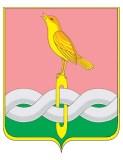 ПОСТАНОВЛЕНИЕА д м и н и с т р а ц и и  С о б и н с к о г о  р а й о н а 08.04.2020                                                                                                          № 399На основании  Порядка разработки, реализации и оценки эффективности муниципальных программ Собинского района и Методических указаний по разработке и реализации муниципальных программ Собинского района, утвержденных постановлением администрации  района от 18.09.2013 № 1349,  в целях  эффективного  и  рационального  использования  бюджетных средств, руководствуясь  статьей 34.2  Устава района,  администрация  района                     п о с т а н о в л я е т:Внести изменения в приложение к постановлению администрации района от 28.11.2019 года № 1145 «Об утверждении муниципальной программы «Противодействие терроризму и экстремизму на территории Собинского района»:В паспорте муниципальной программы «Противодействие терроризму и экстремизму на территории  Собинского района» строку «Объемы ресурсов на реализацию муниципальной программы» изложить в следующей редакции: «Общий объем средств, предусмотренных на реализацию муниципальной программы 1306,7 тыс. рублей, в том числе:в 2020 г. 1306,7 тыс. руб., из них  284,7 тыс. руб. – районный бюджет (далее – РБ), 1022,0  тыс. руб. – областной бюджет (далее – ОБ);в 2021 г. 1306,7 тыс. руб., из них  284,7 тыс. руб. - РБ, 1022,0  тыс. руб. - ОБ;в 2022 г. 1306,7 тыс. руб., из них  284,7 тыс. руб. - РБ, 1022,0  тыс. руб. - ОБ;в 2023 г. 1306,7 тыс. руб., из них  284,7 тыс. руб. - РБ, 1022,0  тыс. руб. - ОБ;в 2024 г. 1306,7 тыс. руб., из них  284,7 тыс. руб. - РБ, 1022,0  тыс. руб. - ОБ;в 2025 г. 1306,7 тыс. руб., из них  284,7 тыс. руб. - РБ, 1022,0  тыс. руб. - ОБ;в 2026 г. 1306,7 тыс. руб., из них  284,7 тыс. руб. - РБ, 1022,0  тыс. руб. - ОБ.»Таблицу № 3 «Ресурсное обеспечение реализации муниципальной программы «Противодействие терроризму и экстремизму на территории  Собинского района» изложить в новой редакции согласно приложению №1.Таблицу № 4 «План реализации муниципальной программы «Противодействие терроризму и экстремизму на территории  Собинского района» изложить в новой редакции согласно приложению №2.Контроль за исполнением настоящего постановления возложить на   заместителя главы администрации по социальным вопросам.Настоящее постановление вступает в силу после официального опубликования в газете «Доверие» и подлежит размещению на официальном сайте администрации Собинского района.Глава администрации                                                                                      А.В.Разов                                                             Согласовано:Разослано: в дело, отдел экономики, финансовое управление, отдел бухгалтерского учета, МКУ «Управление гражданской обороны и защиты населения», управление образования, МКУ «Управление по культуре, физической культуре и спорту, туризму и молодежной политике», МКУ «Управление по обеспечению деятельности администрации Собинского района», ОМВД России по Собинскому району, ОНД и ПР в Петушинском и Собинском районах, филиал ФГКУ «УВО ВНГ России по Владимирской области»Приложение №1 к постановлениюадминистрации районаот 08.04.2020 № 399Таблица № 3Ресурсное обеспечение реализации муниципальной программы«Противодействие терроризму и экстремизму на территории  Собинского района»	Приложение №2 к постановлениюадминистрации районаот 08.04.2020 № _399Таблица №4План реализации муниципальной программы «Противодействие терроризму и экстремизму на территории  Собинского района»О внесении изменений в постановление администрации  от 28.11.2019  № 1145 «Об утверждении муниципальной программы «Противодействие терроризму и экстремизму на территории  Собинского района»Первый заместитель главы администрации по экономике и развитию инфраструктуры И.В. УховЗаместитель главы администрации по социальным вопросамН.В. БорисевичНачальник финансового управления Т.Л. МаскайкинаНачальник управления образованияЕ.А. УвароваГлавный бухгалтерО.В. ЖиряковаДиректор МКУ «Управление гражданской обороны и защиты населения»Д.Н. Кузьмин Готовил:Консультант  МКУ «Управление по обеспечению деятельности администрации Собинского района»М.М. ХолодковаЗавизировано:заведующим юридическим отделомГ.Э. КравченкоФайл сдан:заведующему отделом организационно-контрольной и кадровой работыТ.В. СтепановойстатусНаименование основных мероприятийОтветственный исполнительКод бюджетной классификацииКод бюджетной классификацииКод бюджетной классификацииКод бюджетной классификацииОбъем финансирования, тыс. руб.Объем финансирования, тыс. руб.Объем финансирования, тыс. руб.Объем финансирования, тыс. руб.Объем финансирования, тыс. руб.Объем финансирования, тыс. руб.Объем финансирования, тыс. руб.Объем финансирования, тыс. руб.статусНаименование основных мероприятийОтветственный исполнительГРБСР³ПрЦСРВРВсего на муниципальную программу2020 2021202220232024 20252026Муниципальная МКУ «УОДА»9146,91306,71306,71306,71306,71306,71306,71306,7Муниципальная Совершенствование деятельности по профилактике терроризма, а также по минимизации и (или) ликвидации последствий его проявлений на территории Собинского района5124,0732,0732,0732,0732,0732,0732,0732,0Муниципальная Совершенствование деятельности по профилактике терроризма, а также по минимизации и (или) ликвидации последствий его проявлений на территории Собинского районаОБ7030314230017113002443654,0522,0522,0522,0522,0522,0522,0522,0Муниципальная Совершенствование деятельности по профилактике терроризма, а также по минимизации и (или) ликвидации последствий его проявлений на территории Собинского районаМБ703031423001S13002441400,0200,0200,0200,0200,0200,0200,0200,0Муниципальная Совершенствование деятельности по профилактике терроризма, а также по минимизации и (или) ликвидации последствий его проявлений на территории Собинского районаМБ7030314230012157020070,010,010,010,010,010,010,010,0Муниципальная Повышение степени оборудования изащищенности в целом мест массового пребывания людей и объектов,  находящихся в муниципальной собственности или в ведении органов местного самоуправления.Обеспечение общей антитеррористической защищенности.4022,9574,7574,7574,7574,7574,7574,7574,7Муниципальная Повышение степени оборудования изащищенности в целом мест массового пребывания людей и объектов,  находящихся в муниципальной собственности или в ведении органов местного самоуправления.Обеспечение общей антитеррористической защищенности.ОБ774031423002716806003500,0500,0500,0500,0500,0500,0500,0500,0Муниципальная Повышение степени оборудования изащищенности в целом мест массового пребывания людей и объектов,  находящихся в муниципальной собственности или в ведении органов местного самоуправления.Обеспечение общей антитеррористической защищенности.МБ774031423002S1680600522,974,774,774,774,774,774,774,7Статус Наименование Ответственный исполнитель (соисполнители) Объем средств на реализацию программы, тыс. рублейОбъем средств на реализацию программы, тыс. рублейОбъем средств на реализацию программы, тыс. рублейОбъем средств на реализацию программы, тыс. рублейОбъем средств на реализацию программы, тыс. рублейОбъем средств на реализацию программы, тыс. рублейОбъем средств на реализацию программы, тыс. рублейОбъем средств на реализацию программы, тыс. рублейОбъем средств на реализацию программы, тыс. рублейОбъем средств на реализацию программы, тыс. рублейОбъем средств на реализацию программы, тыс. рублейОбъем средств на реализацию программы, тыс. рублейОбъем средств на реализацию программы, тыс. рублейОбъем средств на реализацию программы, тыс. рублейОжидаемый результат в натуральных показателях (краткое описание, целевые индикаторы и показатели)Статус Наименование Ответственный исполнитель (соисполнители) 20202020202120212022202220232023202420242025202520262026Ожидаемый результат в натуральных показателях (краткое описание, целевые индикаторы и показатели)Статус Наименование Ответственный исполнитель (соисполнители) ОБРБОБРБОБРБОБРБОБРБОБРБОБРБОжидаемый результат в натуральных показателях (краткое описание, целевые индикаторы и показатели)Программа «Противодействие терроризму и экстремизму на территории  Собинского района»МКУ «УОДА»1022,0284,71022,0284,71022,0284,71022,0284,71022,0284,71022,0284,71022,0284,7Мероприятие №1Совершенствование деятельности по профилактике терроризма, а также по минимизации и (или) ликвидации последствий его проявлений на территории Собинского районаОрганизация обучения руководителей учреждений, организаций и должностных лиц  действиям по предотвращению и пресечению террористических актов, предупреждению и ликвидации чрезвычайных ситуаций, вызванных, в том числе террористическими актами (общее количестводолжностных лиц, прошедших обучение (повышение квалификации) в области гражданской обороны, защиты населения и территорий от чрезвычайных ситуацийМКУ «УОДА»,МКУ «УГОЗН»0,00,00,00,00,00,00,00,00,00,00,00,00,00,0Увеличение количества  руководителей учреждений,организаций и должностных лиц, прошедших обучение на 1% к 2026 годуПрофилактическое информирование граждан в области антитеррористической деятельности, способах и видах борьбы с экстремизмом путем организации разъяснительной работы с использованием возможностей местной печати, официальных сайтов района, городских и сельских поселенийМКУ «УОДА», ОМСУ,УО,МКУ «УКС», ОМВД *0,00,00,00,00,00,00,00,00,00,00,00,00,00,0Увеличение количества и вариативности размещенных информационных  материалов на 50% к 2026 годуИзготовление и приобретение стендов, брошюр, памяток и другой профилактической литературы МКУ «УОДА»,УО,МКУ «УКС», ОМСУ0,010,00,010,00,010,00,010,00,010,00,010,00,010,0Сокращение общего количества зарегистрированных преступлений на 5 %Организация и совершенствование работы муниципальной правовой школы по профилактике молодежного экстремизмаМКУ «УКС», УО0,00,00,00,00,00,00,00,00,00,00,00,00,00,0Сокращение общего количества зарегистрированных преступлений на 5 %Реализация мероприятий по предупреждению терроризма и экстремизма в сфере спорта. Привлечение граждан, в том числе детей и подростков к регулярным занятиям физической культурой и спортом путем улучшения инфраструктуры массового спорта, укрепления материально-технической базы спортивных объектов (строительство спортивных площадок) МКУ «УКС»522,0200,0522,0200,0522,0200,0522,0200,0522,0200,0522,0200,0522,0200,0Сокращение общего количества зарегистрированных преступлений на 5 %Мероприятие №2Повышение степени оборудования и защищенности в целом мест массового пребывания людей и объектов,  находящихся в муниципальной собственности или в ведении органов местного самоуправления.Обеспечение общей антитеррористической защищенностиПроведение обследованийантитеррористическойзащищенности подведомственных  объектов и объектов с массовым пребыванием людейМКУ «УОДА»,УО,МКУ «УКС»,ОНД и ПР, УВОВНГ, ОМВД*0,00,00,00,00,00,00,00,00,00,00,00,00,00,0Увеличение количества проведенных плановых обследованийантитеррористическойзащищенности подведомственных  объектов и объектов с массовым пребыванием людей100 % к 2026 году2.2. Разработка, корректировка иуточнение паспортов безопасности  подведомственных  объектов и объектов с массовым пребыванием людей (осуществление контроля, оказание методической помощи)МКУ «УОДА»,УО,МКУ «УКС», ОМСУ0,00,00,00,00,00,00,00,00,00,00,00,00,00,0Увеличение количества разработанных, откорректированных и уточненных паспортов безопасности  подведомственных  объектов и объектов с массовым пребыванием людейдо 100% к 2026 году2.3. Обеспечение антитеррористической защищенности учреждений образования, предупреждение правонарушений и антиобщественных действий несовершеннолетнихУО500,074,7500,074,7500,074,7500,074,7500,074,7500,074,7500,074,7Сокращение общего количества зарегистрированных преступлений на 5 %